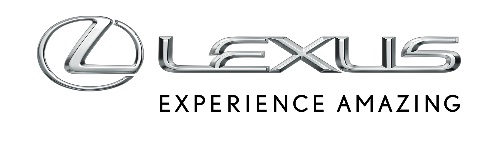 11 STYCZNIA 2018Grill Lexusa LS 500 – ręczna robota mistrzów takumiStworzenie charakterystycznego grilla w kształcie klepsydry dla nowego Lexusa LS nie byłoby możliwe bez precyzji rąk wyjątkowych rzemieślników, którzy przekształcili produkt maszyny w dzieło sztuki.Wzór wyrafinowanego grilla w kształcie klepsydry jest tak złożony, że jego stworzenie wymagało niezwykle wysokich umiejętności zarówno na etapie projektowania, jak i wykonania. Zaangażowanie rzemieślników na każdym etapie, od ekranu komputera po gotowy produkt pozwoliło w pełni wyrazić piękno oryginalnej wizji projektanta.Nowy projekt wypełniony jest powtarzającym się motywem splecionych ze sobą liter L z logo Lexusa, tworzących subtelną siatkę inspirowaną wzorami spotykanymi w przyrodzie. Podczas gdy poprzednie projekty składały się z dwóch części – górnej i dolnej – projektanci Lexusa postanowili tym razem stworzyć niewiarygodnie skomplikowany grill jako jedną część.Choć komputerowy program do modelowania wygenerował wzór grilla z dużą dokładnością, precyzyjny projekt wymagał ręcznej korekty pod kątem subiektywnego postrzegania przez człowieka. Korygowaniem komputerowego projektu zajmował się doświadczony modelarz, który przez sześć miesięcy, pracując po osiem godzin dziennie, z ogromną pieczołowitością ustawiał na ekranie pięć tysięcy zakrzywionych powierzchni. W przypadku przepojonego dynamicznym duchem wariantu LS F SPORT, którego grill jest jeszcze bardziej skomplikowany, powierzchni tych było aż siedem tysięcy. Gotowy projekt, przekształcony ręką człowieka z wygenerowanej przez komputer siatki w dzieło sztuki, trafił następnie do mistrzów takumi zajmujących się wykonywaniem metalowych form.Słowo „takumi” oznacza rzemieślnika wyróżniającego się największym poziomem umiejętności i precyzji, osiągniętym w ciągu wielu lat zdobywania doświadczenia w danej dziedzinie. Yasuhiro Nakashima doskonalił swe umiejętności przez dwadzieścia siedem lat, nadając metalowym formom pożądany kształt i idealną gładkość powierzchni. Mistrzów takumi wyróżnia naturalne, mające charakter pasji dążenie do doskonałości w swoim zawodzie, którego ilustracją może być posiadanie własnoręcznie wykonanych, specjalnych narzędzi – na przykład bambusowych przyrządów do kształtowania drobniejszych detali. Gdy Nakashima otrzymał od designerów projekt grilla nowego Lexusa LS, musiał zaangażować wszystkie swoje umiejętności, by uzyskać doskonałą dokładność formy.Wyjątkowo duży, jednoczęściowy grill wymagał wykonania formy nie tylko dokładnie odwzorowującej skomplikowany kształt, ale i mającej odpowiednią wytrzymałość. Do przygotowania form wykorzystano najlepsze na świecie urządzenia i procesy, ale – podobnie jak przy projektowaniu – kluczowym elementem były umiejętności człowieka. Korzystając ze swych specjalnych narzędzi i doświadczonego oka, Nakashima jest w stanie osiągnąć dokładność kształtu powierzchni na poziomie 100 mikronów, którą trudno uzyskać nawet za pomocą robota frezującego. Podczas wykańczania produkt uwzględnia także szczegóły, które umykają maszynom, ręcznie polerując maleńkie elementy w kierunkach poprawiających odbijanie się światła od powierzchni gotowego grilla. Takich rzeczy można nie dostrzec na pierwszy rzut oka, jednak doskonale pokazują one zaangażowanie mistrza i jego umiejętności doskonalone w ciągu dziesięcioleci.Wykonanie formy z dokładnością wynikającą z projektu wymagało od Nakashimy zwiększonej uwagi, przez co prace przeciągnęły się do pięciu miesięcy – o miesiąc dłużej, niż zwykle. W trakcie całego procesu Nakashima współpracował z zespołem projektantów, dążąc do uzyskania jak najlepszego efektu. Wysiłki te komentuje Koichi Suga, główny projektant Lexusa: „Motywowaliśmy naszych partnerów, by uzyskali efekt jeszcze lepszy, niż zwykle, aby powstał samochód budzący w ludziach zachwyt i pożądanie. Wiem, że bywało trudno, ale wiem też, że Nakashima-san myśli tak samo i włożył mnóstwo ciężkiej pracy, by zrealizować nasz projekt”. Nakashima dodaje: „Chciałbym, aby wszyscy, którzy zobaczą ten grill docenili jego projekt i zachwycili się nim już na pierwszy rzut oka”.Lexus zdefiniował na nowo swój flagowy sedan, by wyróżniał się spośród konkurencji wyjątkowym designem i doskonałym wykonaniem, dzięki któremu niemożliwe staje się rzeczywistością. A cała ta historia zaczyna się z przodu auta, od wymyślonego od nowa grilla w kształcie klepsydry.